ข่าวประจำวันศุกร์ที่ 4 มีนาคม 2559 (หน้าที่ 21)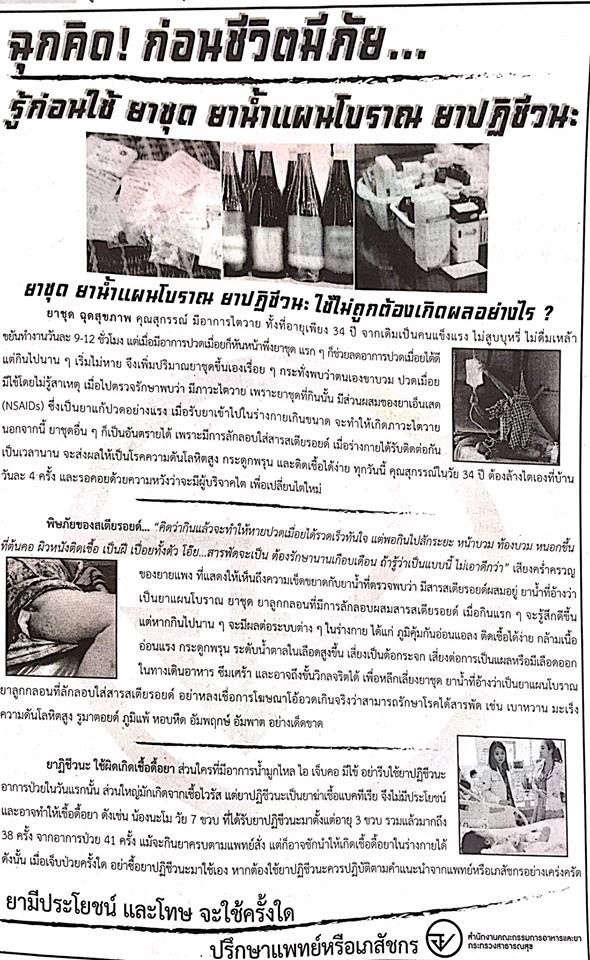 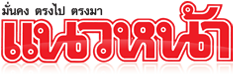 ข่าวประจำวันศุกร์ที่ 4 มีนาคม 2559 (หน้าที่ 21)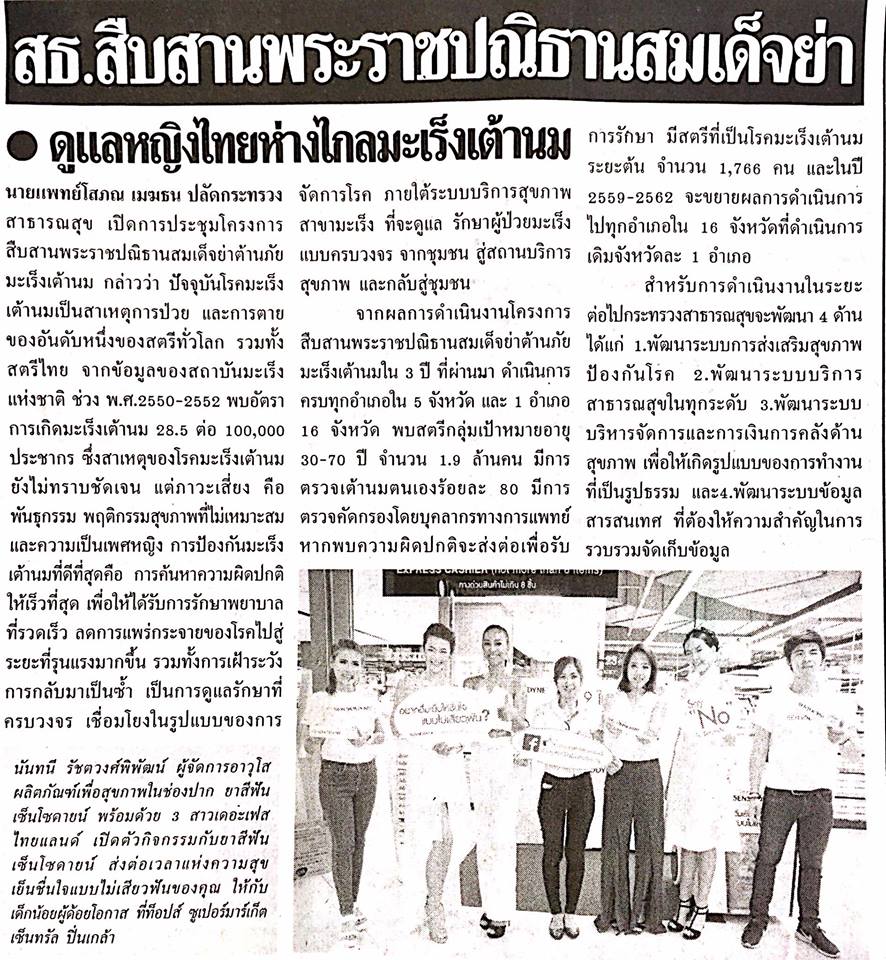 